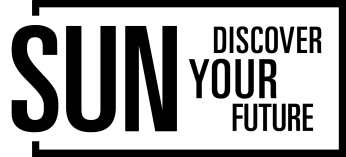 COSMOS ENGAGEMENT WORKSHOP BOOKING FORMThank you for showing interest in the Cosmos Engagement workshop offer.Please complete this booking form and return to your SUN Contact.When the form is complete, please return it via email to your SUN Contact.  Once received, we will be in contact via either phone or email to discuss the finer details of the booking. Again, thank you for your interest in the Cosmos Engagement workshop offer.FOR SCHOOL TO COMPLETEFOR SCHOOL TO COMPLETESCHOOL INFORMATIONSCHOOL INFORMATIONSchool name:Name of contact:Contact e-mail:Contact phone number:Name(s) of the school staff member(s) that will be present to facilitate our live online workshop:BOOKING PREFERENCESBOOKING PREFERENCESWhich live online workshop do you require:Year Group:Date of workshop required:Timings:How many students will there be in the workshop?Are there any student learning needs that we need to be aware of prior to the workshop?LIVE STREAMING REQUIREMENTSLIVE STREAMING REQUIREMENTSLIVE STREAMING REQUIREMENTSLIVE STREAMING REQUIREMENTSLIVE STREAMING REQUIREMENTSWhat is your live streaming requirement for the workshop?Please note if you select the SUN-to-front of class delivery option, then only the teachers facilitating this session should have access to the session link, please do not share this with students.For in school sessions, will a member of school staff be allocated to each classroom that the workshop is taking place in to facilitate the session?YESNOWould you like to book a ‘test call’ to check audio, visual and internet connection quality prior to the session?YESNOLIVE STREAMING CHECKLISTLIVE STREAMING CHECKLISTLIVE STREAMING CHECKLISTLIVE STREAMING CHECKLISTLIVE STREAMING CHECKLISTLIVE STREAMING CHECKLISTLIVE STREAMING CHECKLISTLIVE STREAMING CHECKLISTWhat equipment will you be using for the live workshop?Please note, not all equipment is required. This is to help SUN staff plan their delivery.Laptop/ComputerLaptop/ComputerMicrophoneMicrophoneWhat equipment will you be using for the live workshop?Please note, not all equipment is required. This is to help SUN staff plan their delivery.MicrophoneMicrophoneHeadphonesHeadphonesWhat equipment will you be using for the live workshop?Please note, not all equipment is required. This is to help SUN staff plan their delivery.SpeakersSpeakersInternet ConnectionInternet ConnectionHow will the live workshop be screened / broadcast in school?Do you have a safeguarding policy or agreement for online delivery?If yes, please attach it along with this booking form via email.YESNONOADDITIONAL INFORMATIONADDITIONAL INFORMATIONIs there anything else that we need to be aware of ahead of the live session?As part of our commitment to safeguarding, all SUN Staff are enhanced DBS checked, but are not able to deliver the session without a member of school staff present throughout the entirety of the live session.*If you have chosen ‘SUN-to-front of class’ a member of school/college staff must be in each classroom. In addition, the member of staff will need to be in communication with SUN staff (via the chat function) to facilitate the session.By completing this booking form, you understand that you will need to provide the SUN with the names of the school staff who will be present during the live online workshop.*SUN staff will only admit the named staff members that you supply, and will not admit any participants outside of this list. If you have chosen ‘SUN-to-student’ delivery, the session will automatically be recorded by the SUN for safeguarding purposes.  The recording will only be shared with the school if there is a safeguarding concern, and will be stored securely on our Glasscubes server for 28 working days. (After which it will be permanently deleted).Once your booking is received and confirmed, you will receive a copy of our virtual delivery guidance document and virtual risk assessment.Signed:    	   		Date:	 